Exercice 1 :                 Oxydes métalliquesIl existe trois sortes d’oxydes de fer. L’oxyde ferreux dont la composition est de un atome de fer pour un atome d’oxygène, l’oxyde ferrique composé de deux atomes de fer pour trois atomes d’oxygène et l’oxyde magnétique de fer (oxyde de fer produit lors d’une combustion).
1/ Ecrire la formule moléculaire de chacun de ces oxydes.
2/ Ecrire les équations-bilans de leur formation à partir du fer.Exercice 2 :                   Corrosion  1/ Pourquoi faut-il repeindre la peinture la carrosserie d’une automobile après plusieurs éraflures ?
2/ Quel est le rôle de la peinture ?
3/ La surface totale d’une carrosserie d’automobile est de 10 m². On veut la recouvrir de trois couches de peinture ayant chacune une épaisseur de 0,4 mm Combien de pots de peinture de 500 mL faut-il prévoir ?Exercices 3 :                 Fer et rouille Un élève réalise le test de conductivité sur une plaque de fer partiellement rouillée. Voici ce qu’il observe :                                     Pp                       plaque                                                                 rouilléeCompare les deux figures en décrivant la zone de la plaque testée dans chaque cas.Indique dans quel cas le test est positif.Déduis-en si la rouille est un conducteur électrique.Exercice 4 :                         Réaction chimique On retourne sur une cuve à eau un ballon rempli de dioxygène et contenant de la paille de fer. Au bout de quelques minutes, voici ce que l’on observe : 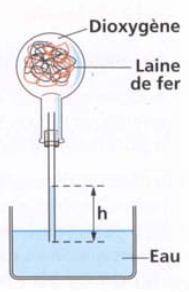 Nomme le produit de la réaction chimique qui a lieu.Explique pourquoi l’eau est montée dans le tube.Cite les réactifs de cette réaction chimique.Exercice 5 :                        Mots croisé 1 : action qui détruit2 : L’aluminium l’est grâce à sa couche d’oxyde.3 : Action du dioxygène4 : Produit de la corrosion du fer.5 : Adjectif qualifiant la rouille et permettant d’expliquerpourquoi elle ne protège pas le fer.   Exercice 6 :           Combustion de matière organiqueUn réchaud de camping contient du butane dont le symbole moléculaire est. Sa combustion peut se traduire par l’équation-bilan non-équilibré :Equilibrez cette équation.Le butane est-il un matériau organique ? Pourquoi ?Cette combustion est-elle complète ou incomplète ? Comment le campeur va-t-il s’en apercevoir ?Exercice 7 :           QCM1) Les matériaux organiques brûlent en consommant le                      de l'air :                       Dihydrogène 	monoxyde de carbone 	dioxygène2) La combustion complète produit essentiellement du         et de                   :Dioxyde de carbone et de la vapeur d'eau 	dihydrogène et dioxyde de carbone 	monoxyde de carbone et de la vapeur d'eau3) La combustion incomplète donne du          et des particules de                     :Dioxyde de carbone et du carbone 	dihydrogène et du carbone 	monoxyde de carbone et du carbone4) Le papier est un matériau organique. Sa combustion est une réaction chimique. Nommer les réactifs qui interviennent dans cette réaction :Dihydrogène et la matière organique 	la matière organique et l'oxygène 	dioxygène et la matière organique5) La combustion de certaines matières plastiques libère, quel gaz ?                         Chlorure d'hydrogène 	diazote 	monoxyde de carbone6) Sélectionner dans la liste suivante, le nom des atomes à partir desquels est essentiellement constituée la matière organique : fer, carbone, zinc, hydrogène, soufre                         Hydrogène et soufre 	hydrogène et fer 	hydrogène et carbone7) Sélectionner dans la liste suivante, les symboles des atomes qui sont les constituants essentiels de la matière organique : Fe, S, Na, C, Cu, H                             H et C 	H et Na 	H et S8) Comment sont les matériaux organiques ?                         Ce sont des gaz 	ce sont des combustibles 	ce sont des produits9) donner la formule des produits qui se dégagent toujours lors d'une combustion complète d'une substance organique                           H(2)O et CO(2) 	CO et H(2)O 	H(2) et CO(2)10) donner la formule de deux produits qui peuvent se former lors d'une combustion incomplète                           CO et C 	Co et C 	C et CO(2) G.S Victor Hugo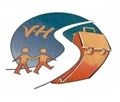 Beni MellalSérie d’exercices N 2 :Oxydation des métauxCombustion des matériaux organiquesAnnée scolaire : 2017-2018Niveau : CE9